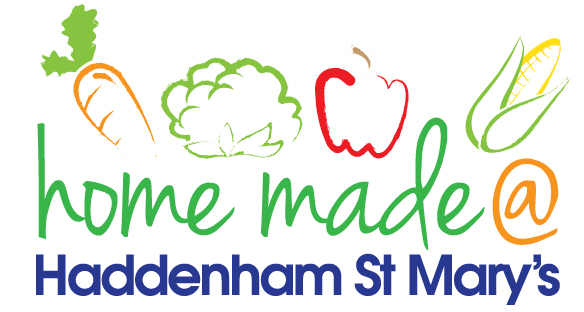 MENU – week commencing 7th June 2021Meat Free MondayTuesdayChoose DayWednesdayWonderful RoastThursdayJulie’s JacketsFridayFish FridayLunchMixed bean chilli, rice and nachosHotdogs, potato wedges and salad Roast beef with all the trimmingsJacket potato with a choice of toppingsFishburger, chips and vegetablesVegetarian optionMixed bean chilli, rice and nachosVeggie hotdogs, potato wedges and saladQuorn roast with all the trimmingsJacket potato with a choice of toppingsVegetable fingers, chips and vegetablesDessertTinned peachesYoghurtCarrot cakeFruitChocolate muffinFree FromoptionMixed bean chilli and riceTinned peachesSausages, potato wedges and saladVanilla puddingRoast beef with all the trimmingsBiscuitJacket potato with a choice of toppingsFruitFish fingers, chips and vegetablesBiscuitAll meals will contain or be served with at least one portion of vegetables.All hot puddings will be accompanied by custard or cream.All roast dinners, sausage & mash and pie dishes will have the option of extra gravy.All children will also be offered bread, a piece of fruit and a drink of milk or water with their main meal.All meals will contain or be served with at least one portion of vegetables.All hot puddings will be accompanied by custard or cream.All roast dinners, sausage & mash and pie dishes will have the option of extra gravy.All children will also be offered bread, a piece of fruit and a drink of milk or water with their main meal.All meals will contain or be served with at least one portion of vegetables.All hot puddings will be accompanied by custard or cream.All roast dinners, sausage & mash and pie dishes will have the option of extra gravy.All children will also be offered bread, a piece of fruit and a drink of milk or water with their main meal.All meals will contain or be served with at least one portion of vegetables.All hot puddings will be accompanied by custard or cream.All roast dinners, sausage & mash and pie dishes will have the option of extra gravy.All children will also be offered bread, a piece of fruit and a drink of milk or water with their main meal.All meals will contain or be served with at least one portion of vegetables.All hot puddings will be accompanied by custard or cream.All roast dinners, sausage & mash and pie dishes will have the option of extra gravy.All children will also be offered bread, a piece of fruit and a drink of milk or water with their main meal.